                 102(下)校慶奬牌    總金額:18,240元退休人員9人服務滿30年11人杏壇流芳桃李滿門GT91-13 尺寸14x23  $893a53-A31 尺寸26x9.5x18  $665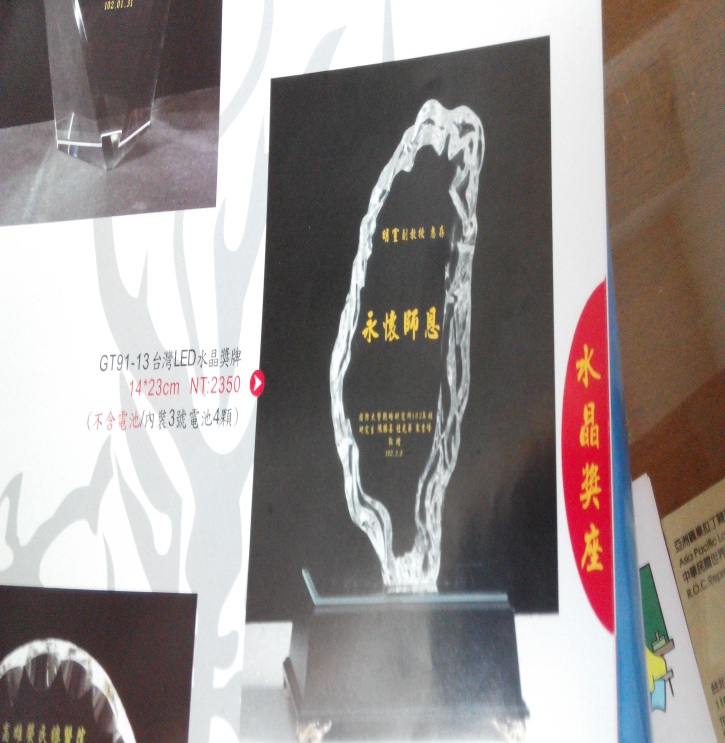 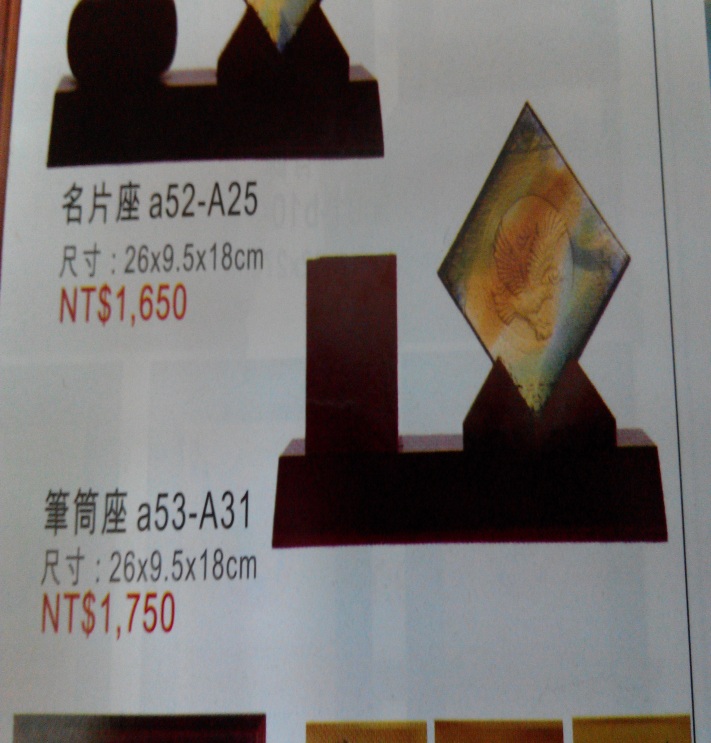 服務滿20年4人服務滿5年2人惠澤學子厚植根基B3216  尺寸30.5x24  $532D01 尺寸20x25  $380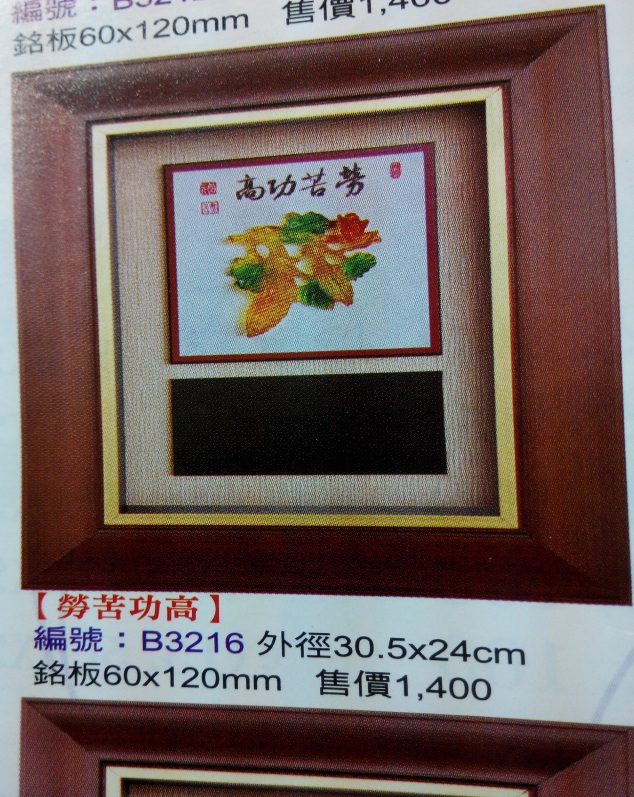 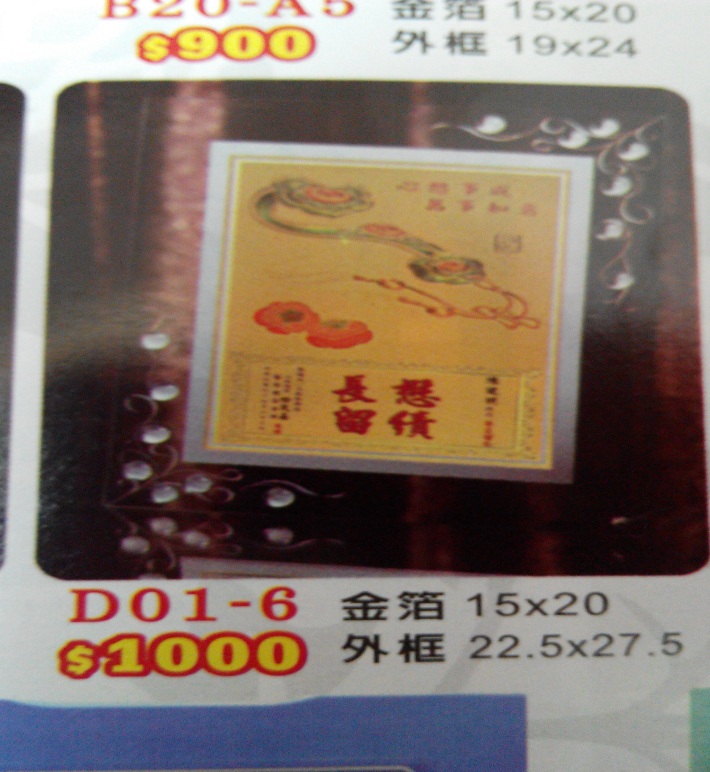 